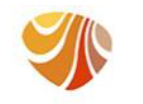 AMBERREWALProvozní řád střediskaMajitelé střediska ocení Vaši spolupráci v podobě dodržování tohoto provozního řádu. Účelem tohoto provozního řádu je především zajistit Vám bezpečnost a klidný pobyt v našem středisku.§ 1Předmět provozního řáduProvozní řád střediska platí v areálu Rekreačního střediska Amber v obci Rewal („středisko”).Provozní řád střediska vymezuje zásady poskytování služeb, odpovědnosti a pobytu hostů v areálu střediska a je nedílnou součástí smlouvy mezi střediskem a hostem.Provozní řád střediska je k dispozici na recepci střediska a na internetových stránkách střediska (www.amberrewal.pl).§ 2Rezervace a uzavření smlouvyHost si může rezervovat pobyt ve středisku e-mailem, telefonicky, pomocí rezervačního systému na internetových stránkách střediska (www.amberrewal.pl), nebo osobně na recepci střediska („rezervace”).Smlouva mezi střediskem a hostem („smlouva”) je uzavírána prostřednictvím (i) rezervace a (ii) zaplacení zálohy na pobyt hosta ve výši alespoň 30 % (třicet procent) celkové ceny rezervovaného ubytování. Zbytekceny rezervovaného ubytovaní a další poplatky se hradí v den příjezdu hosta do střediska.Zálohu je nutné uhradit ve lhůtě stanovené střediskem formou:převodu na bankovní účet střediska v PLN:33 1090 2659 0000 0001 3407 9874Gryf-Tour Marek Ruta ul. Różana 4 72-344 Rewalpřevod na bankovní účet střediska v EUR:Gryf-Tour Marek Ruta ul. Różana 4 72-344 RewalSWIFT: WBKPPLPPIBAN: PL 16 1090 2659 0000 0001 3409 9968platby v hotovosti na recepci střediska.Do doby úhrady zálohy je host oprávněn odstoupit od rezervace. Prohlášení hosta o odstoupení od rezervace musí být provedeno:dopisem zaslaným na adresu střediska, neboe-mailem zaslaným na e-mailovou adresu střediska: rezerwacja@amberrewal.pl.Pokud nebude záloha zaplacena ve lhůtě stanovené střediskem, bude to považováno za odstoupení od rezervace.Host může odstoupit od smlouvy se střediskem kdykoliv. Prohlášení hosta o odstoupení od smlouvy musí být provedeno:dopisem zaslaným na adresu střediska, neboe-mailem zaslaným na e-mailovou adresu střediska: rezerwacja@amberrewal.pl.Pokud host (i) předloží prohlášení o odstoupení od smlouvy, nebo (ii) se nedostaví do střediska do 8:00 hod. dne následujícího po dni jeho dohodnutého příjezdu, rezervace zaniká a středisko je oprávněno bez poskytnutí dodatečné lhůty odstoupit od smlouvy a ponechat si zaplacenou zálohu.Pokud host ukončí svůj pobyt ve středisku během jeho trvání, středisko nevrací cenu za jím nevyužité ubytování ve středisku.§ 3Poskytované službyStředisko poskytuje služby v souladu se svým standardem. Pokud má host výhrady ke kvalitě služeb, musí je okamžitě nahlásit, tak aby obsluha mohla neprodleně reagovat.§ 4Ubytovací denApartmán / domek ve středisku je pronajímán na dny. Pokud host neurčí dobu ubytování při pronajmutí apartmánu / domku, má se za to, že apartmán / domek si pronajímá na jeden den.Ubytovací den ve středisku začíná v 16.00 hod. v den příjezdu hosta a končí v 10.00 hod. v den odhlášení hosta.Pokud se host v den odhlášení nevystěhuje z apartmánu / domku včas, je středisko oprávněno vyúčtovat příplatek za každou započatou hodinu do 13.00 hod. Po 13.00 hod. bude připočtena cena za další ubytovací den ve středisku.O prodloužení pobytu nad dobu stanovenou v den příjezdu je host povinen požádat na recepci střediska do 11.00 hod. v den předcházející odhlášení. Pokud to bude možné, vyhoví středisko žádosti hosta o prodloužení ubytování.§ 5Apartmán / domek ve střediskuHost střediska nesmí poskytovat apartmán / domek třetím osobám.Osoby nepřihlášené ve středisku se mohou zdržovat v apartmánech / domcích hostů v době od 9.00 do 22.00 hod. poté, co se vždy nahlásí na recepci. Po 22.00 hod. jsou osoby, které nejsou ve středisku přihlášeny, povinny opustit areál střediska. Pokud bude zjištěno, že se v apartmánu / domku hosta zdržují osoby, které se ve středisku nepřihlásily, je středisko oprávněno vyúčtovat příplatek ve výši dvojnásobku denní ceny apartmánu / domku.Středisko může odmítnout přijmout hosta, který během dřívějšího pobytu hrubě porušil provozní řád střediska, způsobil škodu na majetku střediska nebo hostů, poškodil osoby hostů, pracovníky střediska nebo jiné osoby zdržující se ve středisku nebo jinak porušil klidný pobyt hostů nebo provoz střediska.Hosté nesmí provádět jakékoliv úpravy v apartmánech / domcích střediska kromě menšího přemístění nábytku nebo menší úpravy vybavení, které neovlivní funkčnost apartmánu / domku a bezpečnost hostů.Hosté nesmí přechovávat v apartmánech / domku zakázané psychoaktivní látky a nebezpečné předměty, zejména pak hořlaviny, pyrotechniku, zbraně a munici.§ 6Uchovávání věcí ve střediskuStředisko odpovídá za ztrátu nebo poškození věcí vnesených hosty v rozsahu dle platných právních předpisů.Středisko může odmítnout přijmout do úschovy věci v jiné době než v době pobytu hosta ve středisku, a také věci, které nemají charakter osobních zavazadel, ohrožují bezpečnost nebo pokud ve vztahu k velikosti a standardu střediska mají příliš vysokou hodnotu nebo když zabírají příliš mnoho místa, ledaže by to bylo v rozporu s platnými právními předpisy.Středisko má zákonné zástavní právo k věcem vneseným hosty za účelem zajištění pohledávek za služby poskytnuté hostům.§ 7Noční klidVe středisku platí noční klid. Noční klid trvá od 22.00 hod. do 7.00 hod. následujícího dne. Během nočního klidu nesmí hosté využívající služby střediska rušit klid a noční odpočinek ostatních hostů.Hosté využívající služby střediska nesmí svým chováním rušit klidný pobyt ostatních hostů. Středisko je oprávněno odmítnout další poskytování služeb tomu, kdo hrubě porušuje tuto zásadu.§ 8Odpovědnost hostaPři opuštění apartmánu / domku je host povinen vždy zkontrolovat, zda dveře apartmánu / domku jsou zamknuté.Host je hmotně odpovědný za poškození nebo zničení vybavení a technických zařízení všeho druhu patřících středisku, která vzniknou jeho vinou nebo vinou jeho návštěv.§ 9Osobní věciOsobní věci, které host zapomene ve středisku, mu budou na jeho žádost zaslány na jim určenou adresu. Pokud host o to nepožádá, středisko bude zapomenuté věci skladovat po dobu 30 dnů.§ 10Domácí zvířataStředisko nepřijímá domácí zvířata v apartmánech. Pobyt domácích zvířat je povolen v domcích.§ 11ReklamaceVeškeré reklamace týkající se pobytu musí hosté podávat písemně na recepci střediska nebo poslat na e-mailovou adresu rezerwacja@amberrewal.pl.§ 12Požadavky týkající se pořádkuKvůli požární bezpečnosti je zakázáno v apartmánech / domcích střediska používat elektrická zařízení, která nejsou součástí vybavení apartmánu / domku.V apartmánech / domcích střediska platí úplný zákaz kouření cigaret a elektronických cigaret. V případě nedodržení tohoto zákazu je středisko oprávněno stanovit peněžitou pokutu ve výši 400 PLN (čtyři sta zlotých).Ośrodek Wypoczynkowy Amber w Rewalu ul. Piastowska 1972-344 Rewalrezerwacja@amberrewal.pl+48 91 386 26 57+48 603 958 990Gryf-Tour Marek Rutaul. Różana 4 72-344 RewalDIČ: 8571373738Ośrodek Wypoczynkowy Amber w Rewalu ul. Piastowska 1972-344 Rewalrezerwacja@amberrewal.pl+48 91 386 26 57+48 603 958 990Gryf-Tour Marek Rutaul. Różana 4 72-344 RewalDIČ: 8571373738Ośrodek Wypoczynkowy Amber w Rewalu ul. Piastowska 1972-344 Rewalrezerwacja@amberrewal.pl+48 91 386 26 57+48 603 958 990Gryf-Tour Marek Rutaul. Różana 4 72-344 RewalDIČ: 8571373738Ośrodek Wypoczynkowy Amber w Rewalu ul. Piastowska 1972-344 Rewalrezerwacja@amberrewal.pl+48 91 386 26 57+48 603 958 990Gryf-Tour Marek Rutaul. Różana 4 72-344 RewalDIČ: 8571373738Ośrodek Wypoczynkowy Amber w Rewalu ul. Piastowska 1972-344 Rewalrezerwacja@amberrewal.pl+48 91 386 26 57+48 603 958 990Gryf-Tour Marek Rutaul. Różana 4 72-344 RewalDIČ: 8571373738